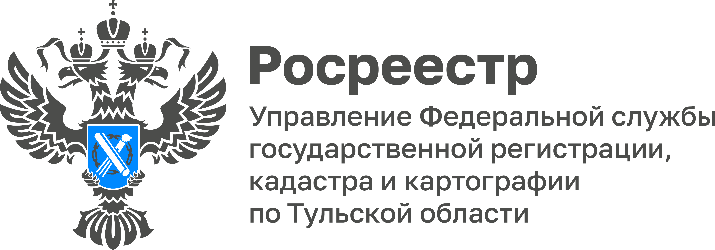 Управление Росреестра по Тульской области напоминает о важности сохранения пунктов ГГССпециалисты Управления Росреестра по Тульской области информируют о важности сохранения пунктов государственной геодезической сети (ГГС).Геодезические пункты важны для равномерного и точного распространения на территории всей Российской Федерации единой системы координат и высот, выполнения геодезических и картографических работ и решения приоритетных задач.«К сожалению, не все граждане понимают назначение и важность сохранения геодезических пунктов, вследствие чего могут уничтожить сами пункты и наружные знаки. Необходимо помнить, что все пункты ГГС находятся под охраной государства, их повреждение или уничтожение влечет наложение штрафа», - рассказала исполняющая обязанности заместителя руководителя Управления Росреестра по Тульской области Виктория Ишутина.Согласно ст. 7.2. КоАП РФ за уничтожение, повреждение или снос пункта ГГС предусмотрена ответственность в виде штрафа в размере от 5 000 до 10 000 для физических лиц, для должностных лиц – от 10 000 до 50 000 рублей, для юридических лиц – от 50 000 до 200 000 рублей. 	«Гражданам необходимо внимательно относиться к пунктам ГГС, избегать ситуаций, допускающих их повреждение и уничтожение. Сохранность пунктов государственной геодезической сети является одним из инструментов, позволяющим повысить как качество проводимых кадастровых работ, так и качество Единого государственного реестра недвижимости», - отметила кадастровый инженер Виктория Гречишкина.